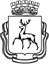 АДМИНИСТРАЦИЯ ГОРОДА НИЖНЕГО НОВГОРОДАП О С Т А Н О В Л Е Н И Е19.10.2016                                                                  № 3456В соответствии с Федеральным законом от 29.12.2012 № 273-ФЗ "Об образовании в Российской Федерации" и на основании статьи 52.1 Устава города Нижнего Новгорода администрация города Нижнего Новгорода постановляет:1. Внести изменения в постановление администрации города Нижнего Новгорода от 14.03.2012 № 1033 "О закреплении территорий за муниципальными общеобразовательными учреждениями города Нижнего Новгорода", изложив приложения №№ 1-8 в новой редакции согласно приложениям №№ 1-8 к настоящему постановлению.2. Департаменту общественных отношений и информации администрации города (Смирнову Д.Е.) обеспечить опубликование настоящего постановления вофициальном печатном средстве массовой информации - газете «День города. Нижний Новгород».3. Департаменту правового обеспечения администрации города Нижнего Новгорода (Евсиковой Е.Н.) обеспечить размещение постановления на официальном сайте администрации города Нижнего Новгорода в сети Интернет. 4. Контроль за исполнением постановления возложить на исполняющего обязанности заместителя главы администрации города Нижнего Новгорода Стрельцова Л.Н.И.Б.Тарасова435 22 77Приложение №1к постановлению администрации городаот 19.10.2016  № 3456Закрепленные муниципальные образовательные организацииза конкретными территориями Автозаводского района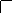 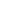 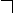 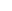 О внесении изменений в постановление администрации города Нижнего Новгорода от 14.03.2012 № 1033О внесении изменений в постановление администрации города Нижнего Новгорода от 14.03.2012 № 1033О внесении изменений в постановление администрации города Нижнего Новгорода от 14.03.2012 № 1033Глава администрации города С.В.Белов№ п/пНаименование образовательной организацииЗакрепленные территории1.Муниципальное бюджетное общеобразовательное учреждение «Школа №5»пр. Бусыгина, д. 9, 12, 13, 14, 15, 16, 17, 18, 19, 20,20-а, 22, 24, 30, 32, 34;ул. Бурденко, д. 33, 33/1, 35, 38, 40, 42, 44;ул. Дьяконова, д. 35, 40, 40/1, 40/2, 41, 42, 43, 43-а, 44, 44/1;ул. Мельникова, д. 9, 16, 18, 18/1, 18/2, 22, 26, 26А,27, 28, 29,29А, 30;ул. Переходникова, д. 25, 27, 29, 31.2.Муниципальное бюджетное общеобразовательное учреждение «Школа №6»ул. Лоскутова, д. 20, 22, 23;ул. Комсомольская, д. 4, 6, 8;пер. Моторный, д. 1, 2, 2/1,2/2, 2/3, 2/4, 2/5, 2/6, 4/1, 4/2;ул. Раевского, д. 1,3;ул. Советской Армии, д. 2, 3, 4, 5, 6, 7, 8, 9, 10, 10-а, 10-б, 12, 13;ул. Челюскинцев, д. 19, 20, 22, 23, 25, 26, 27;ул. Школьная, д. 6, 30, 32, 34, 36;ул. Краснодонцев, д. 13, 15;пр. Октября, д. 25.3.Муниципальное бюджетное общеобразовательное учреждение «Школа №12 с углублённым изучением отдельных предметов имени. Е.П. Шнитникова»ул. Южное шоссе, д. 30, 30-а, 30-б, 32, 32-а, 34, 34-а, 36, 38, 40, 40-а;6-ой м/район, д. 17, 17-а, 17-б, 19, 21, 23, 25, 27, 29, 31, 33, 35, 37, 39, 41, 43;ул. Шнитникова, д. 16, 18, 20, 22, 24, 26.4.Муниципальное бюджетное общеобразовательное учреждение «Школа №15»ул. Автомеханическая, д. 8, 14, 16, 18, 20, 22, 22-а, 28;ул. Веденяпина, д. 2, 4, 4-а, 6, 6-а, 8;ул. Лескова, д. 3, 3-а, 5, 5-а, 7, 9-а, 11, 13, 15, 15-а,17, 19;ул. Прыгунова, д. 7, 9, 10, 11, 12, 13, 14, 15, 15-а, 16, 17, 17-а, 18;ул. Старых производственников, д. 9.5.Муниципальное бюджетное общеобразовательное учреждение «Основная школа №16» посёлок Гнилицы;ул. Первомайская, ул. Гнилицкая, ул. Шушенская, ул. Третьяковская, ул. Новошкольная, ул. Ляхова, ул. Петрозаводская, ул. Учительская, ул. Отечественная, ул. Новополевая, ул. Лышнова, переулок Лышнова, ул. Тростниковая;посёлок Стригино;ул. Рельсовая, д. 32-54, ул. Мелиоративная, д.32-104;посёлок Нагулино;ул. Усадебная, ул. Нагулинская, ул. Авиационная, ул. Объединения, ул. Тарханова.6.Муниципальное бюджетное общеобразовательное учреждение «Школа № 20» ул. Южное шоссе, д. 3, 5, 7, 15, 16, 16-а, 16-б, 17,18, 19, 19-а, 20, 20-а, 21, 21-а, 22, 22-а, 22-б, 24, 24-а, 24-б, 26, 26-а, 26,-б, 28 (корп.1),28 (корп.2), 28-а, 28-б;ул. Старых производственников, д. 18, 20;ул. Шнитникова, д. 2, 4, 8, 10, 12,14;6-ой микрорайон, д. 1, 1-а, 3, 5, 7, 7-а, 9, 11, 13, 15, 15-б, 15-в;б-р Южный, д. 10, 14, 15,17,18,19. 7.Муниципальное автономное общеобразовательное учреждение «Лицей № 36»пр. Кирова, д. 10;ул. Краснодонцев, д. 9.8.Муниципальное бюджетное общеобразовательное учреждение «Школа № 37»ул. Веденяпина, д. 18, 19, 21;ул. Прыгунова, д. 19, 21, 23, 25, 27, 29;ул. Старых производственников, 11, 13, 15, 17, 19, 21;ул. Южное шоссе, 37, 39, 41, 49, 51, 53, 55.9.Муниципальное бюджетное общеобразовательное учреждение «Школа № 43»ул. Плотникова, д. 2, 3;ул. Политбойцов, д. 18, 18-а, 18-б, 20, 22, 23, 23-а;ул. Раевского, д. 5 – 19;ул. Советской Армии, д. 12-а, 12-б;ул. Строкина, д. 3, 3-а, 4, 5, 6.10Муниципальное бюджетное общеобразовательное учреждение «Школа № 58» ул. Абразивная, ул. Авторская, ул. Безлесная, ул. Бестужева (д. 2 - 20), ул. Блюхера, ул. Булавина, ул. Владивостокская, ул. Власенко, ул. Водоёмная, ул. Гайдара, ул. З. Космодемьянской, Космическая (д. 48-а, 50, 52, 54, 56, 58, 60), ул. Красноперекопская (д. 1 - 20), ул. Курчатова, ул. Лекальная, пер. Лекальный, ул. Лесосечная, пер. Лесосечный, ул. Луговая, Малоэтажная (д. 1 - 60), Малышевская, (с д. 47), ул. Матюшенко, ул. Минеева (д. 31, 33, 35), ул. Новая стройка, Ореховская (д. 1- 58), ул. Патриотов (д. 2- 47), ул. Постышева (д. 1- 56), ул. Проезжая (д. 1 - 12), ул. Пилотов, ул. Питомник, ул. Парышевская (д. 1 - 58), ул. Ржевская, ул. Садовая, ул. Стахановская (с д. 47), ул. Структурная, ул. Тяблинская,  ул. Чапаева.11.Муниципальное бюджетное общеобразовательное учреждение «Школа № 59»ул. Ватутина, д. 13, 16-а, 18;ул. Комсомольская, д. 33, 35, 35-а, 37, 39, 40, 40-а, 42, 42-а,  44, 44-а, 44-б, 46, 46-а, 48, 48-а, 50, 50-а, 52, 52-а, 55;ул. Краснодонцев, д. 21, 21/1, 21/2, 21/3, 23;ул. Красных партизан, д. 18-а, 20;ул. Пролетарская, д.53;ул. Советской Армии, д. 15 А, 13-а;ул. Строкина, д. 16-а, 16-б, 17, 17-а, 17-б, 18, 18-а, 19.12.Муниципальное бюджетное общеобразовательное учреждение «Школа № 63 с углублённым изучением отдельных предметов» ул. Борская, д. 15, 15-а, 28, 28-а, 30;ул. Бурденко, д. 10, 12, 14, 14-а, 16, 17, 18, 19, 20, 25, 27;ул. Васнецова, д. 16, 19, 21, 22, 24, 25;ул. Газовская, д. 11, 17, 18, 18-а, 19, 19-а, 20, 25;ул. Дружаева, д. 24, 26;ул. Дьяконова, д. 17, 19, 21, 22, 23, 24, 24-а, 25, 26, 26-а, 28, 30, 30-а, 32, 34;ул. Мельникова, д. 11, 14.13.Муниципальное бюджетное общеобразовательное учреждение «Школа № 105»ул. Автомеханическая, д. 2–7, 9–11, 15, 15-а, 17, 19, 23, 25;ул. Веденяпина, д. 7, 9 - 17, 10-а, 16, 16-а;ул. Прыгунова, д. 14-а, 16-а, 17-б, 20, 22, 31;ул. Фучика, д. 10, 10/1, 10/2, 12, 12-а/3, 17, 19, 21, 23, 25, 27.14.Муниципальное бюджетное общеобразовательное учреждение «Школа № 111» ул. Веденяпина, д. 20, 22, 22-а, 23, 24, 25, 26, 27, 28, 29, 30, 32;6-ой микрорайон, д. 45;ул. Шнитникова, д. 45;ул. Фучика, д. 10/3, 10/4, 29, 31, 33, 35, 37, 39, 41, 43;ул. Южное шоссе, д. 42, 42-а, 44, 46, 46-а, 48, 50, 52, 54, 54-а, 60.15.Муниципальное бюджетное общеобразовательное учреждение «Школа № 114»ул. Баженова, д. 4-8,ул. Баженова, д. 1-9 (литер А),ул. Берестяная, д. 1, 2, 3, 4, 5, 6, 7; ул. Безводная, д. 3-6, 9, 12;       ул. Вновьпроектная, д. 1-36;ул. Державина, д. 1-78;ул. Живописная, д. 1, 2, 3, 4, 5, 6, 7, 9;ул. Журавлиная, д. 2, 4, 6, 8, 10, 12;ул. Звездная, д. 1-12; ул. Земляничная, д.1-29, 30-42;ул. Изобильная, д. 1, 2, 3, 4, 5, 6, 8;ул. Костылева, д. 1-19,ул. Лысенко, д. 1-24,ул. Мелиоративная, д.1–31, 1-а–5-а,ул. Малоэтажная, д. 61-107,ул. Мостотряд, д. 8-34;ул. Ореховая, д. 61-101;ул. Полисадная, д. 1;ул. Пойменная, д. 1-11,  ул. Праздничная, д. 1, 2, 3, 5; ул. Рельсовая, д. 1-31, 1-а-6-а;ул. Синявина, д.1, 5-а,7-а, 9-а,ул. Стригинская, д. 1-117, п. Стригинский, д. 1-50;дачи Стригинского бора, д. 1-20, ул. Старикова, д.1-25;ул. Тихая, д. 1-12; ул. Хлебосольная, д. 1,3,5.16.Муниципальное бюджетное общеобразовательное учреждение «Школа № 119 с углублённым изучением отдельных предметов»ул. Дьяконова, д. 2, 2/1, 2/2, 2/3, 2/4, 6-а, 7, 7/1, 7/2, 7/3, 9, 9/1, 9/2, 10-а, 11, 4-20 (чётные);ул. Дружаева, д. 3, 5, 5-а, 6, 7, 8, 9;ул. Переходникова, д. 1-15, 3-а, 5-а;ул. Мельникова, 8, 10.17.Муниципальное бюджетное общеобразовательное учреждение «Школа № 124»ул. Плотникова, 4, 5;ул. Политбойцов, д. 2, 2-а, 4, 6, 7, 8, 10, 12, 13, 14, 16, 19;ул. Строкина, д. 8, 9, 9-а, 10, 11, 12, 14, 15, 16;ул. Советской Армии, д. 16, 18, 22.18.Муниципальное бюджетное общеобразовательное учреждение «Школа № 125»ул. Васильева, д. 5, 7, 9, 12, 15, 17-а, 18, 22, 24, 26, 28, 29, 30, 32, 34;ул. Дружаева, д.17;ул. Львовская, д. 1-а, 13, 17, 19, 21, 23, 25;ул. Пермякова, д. 20-48 (чётные, кроме д. 26).19.Муниципальное бюджетное общеобразовательное учреждение «Школа № 126 с углубленным изучением английского языка»пр. Молодежный, д. 24 а, 28 а, 33.20.Муниципальное бюджетное общеобразовательное учреждение «Школа № 127»ул. Комсомольская, д.10, 17, 17/1, 19;ул. Школьная, д. 24, 26;ул. Краснодонцев, д. 17, 19, 19-а, 19/1.21.Муниципальное бюджетное общеобразовательное учреждение «Школа № 128»ул. Красноуральская, д. 1-а, 3, 3-а, 5-а;ул. Мончегорская, д. 6-а/2, 12/1, 12/2, 13-а/1, 15-а/1, 16-а, 16-а/1, 17-а/1, 17-а/2, 17-а/3, 17-а/4, 18 /1, 18 /2, 18 /3, 18 /4, 19 /1, 19 /2, 19 /3, 32, 33. 22.Муниципальное бюджетное общеобразовательное учреждение «Школа № 129»ул. Афанасьева, д. 2, 4, 6, 8, 12-21, 22, 23, 24, 25, 26, 27, 29, 31, 33, 35, 37, 39, 41, 43, 45;ул. Академика Павлова, д. 1-14; ул. Газонная,ул. Дуденевская, ул. Коломенская, ул. Ляпунова, д. 2-8, ул. Маковского, 3, 5, 7, 9, 11, 13, ул. Минеева, д.1-30;  ул. Нарвская, д. 10-15;ул. Народная стройка, д. 1-25 (нечётные), 2-12 (чётные); ул. Проезжая, д.13-23;ул. Турнирная, д.1, 2, 3, 4-9; ул. Тюленина, д. 15, 19;ул. Я. Купалы, 11-31 (кроме д. 12-а, 16-а, 22, 24, 26, 26/1, 28, 28/1), 36, 38, 40, 42, 44, 46, 46/1, 46/2.23.Муниципальное бюджетное общеобразовательное учреждение «Школа № 130» ул. Ватутина, д. 1, 1-а, 2, 3, 3-а, 4-10, 12, 14, 16;пр. Ильича, д. 11-30, 30-а, 32-а, 33, 34, 34-а, 35, 35-а, 41, 41-а;ул. Краснодонцев, д. 1-7, 7-а, 11, 11-а;пр. Кирова, д.12, 16, 18, 20-49 (кроме д. 24, 35, 35-а, 43);бульвар Коноваленко, д. 2, 4;пр. Молодёжный, четные д. 20-38, 38/1, 38/2, 38/3 (кроме д. 24-а, 28-а); нечетные 31, 31/1, 31/2, 31/3, 31/4, 31/5, 35;ул. Челюскинцев, д. 2, 4; ул. Школьная, д. 5-а.24.Муниципальное бюджетное общеобразовательное учреждение «Школа № 133» пр. Ильича, д. 1-а, 2, 2-а, 2-б, 4-10 (чётные), 7, 9;пр. Кирова, д. 1, 1-а, 2, 3, 4, 5, 6, 7, 8, 9, 11, 13, 15, 17, 19;ул. Комсомольская, д. 1, 1-б, 2, 2-а, 2-б, 2-в,3, 5, 7, 9, 11, 13;пр. Ленина, д. 125, 127;ул. Лоскутова, д. 14, 16, 18; пер. Моторный, д. 1-а;пр. Октября, д. 2, 3, 4, 8, 9, 10, 12, 13, 15, 16, 17, 18, 18-а, 19, 20, 21, 22, 23, 24, 33;ул. Поющева, д. 1, 3, 5, 7, 9, 11, 13, 15, 17, 19, 19-а, 21, 25, 27, 31; ул. Сов. Армии, д. 1;ул. Челюскинцев, д. 10, 11, 13, 15, 16, 16-а, 17, 18, 18-а.25.Муниципальное бюджетное общеобразовательное учреждение «Школа № 136»ул. Дьяконова, д.1, 1а, 5-а, 5-б.26.Муниципальное бюджетное общеобразовательное учреждение «Школа № 137»ул. Лескова, д. 21-39 (нечетные), 36-62 (четные), 19-а, 62-а; ул. Нарвская, д. 17, 19, 20;ул. Прыгунова, 2-8 (четные);ул. Старых производственников, д. 1, 1-а, 2, 2-а, 2-б, 4, 6, 8, 10;ул. Смирнова, д. 47, 49, 51, 53, 55, 57, 61, 63, 65, 67, 69;ул. Я. Купалы, д. 12-а, 16-а, 22, 24, 26, 26/1, 28, 28/1, 32, 34.27.Муниципальное бюджетное общеобразовательное учреждение «Школа № 144» ул. Волкова, ул. Дегтярёва,пер. Бакинский, д. 1, 7, 8, 10, 12, 14; ул. Карьерная, ул. Левитана (кроме д. 7, 9), пер. Рулевой, ул. Толбухина (кроме д. 3, 7),пр. Ильича, д. 36, 36-а, 37, 38, 38-а, 39, 39/1, 39/2, 40, 42, 42-а, 43, 43/1, 43/2, 45, 47, 49-77 (кроме д. 56);пр. Кирова, д. 24, 35, 35-а, 43, 43-а;ул. Красных партизан, д. 1, 1-а, 2, 2-а, 2-б, 3, 4, 4/4, 4А, 4-б, 4-в, 5, 6, 7, 8, 12, 13, 14, 15, 16, 17, 18;ул. Красноуральская, д. 4, 11, 12, 13/1, 13/2, 14, 15, 16, 17, 18, 20, 22, 24, 26, 28, 30, 32, 34, 36, 38;пр. Молодёжный, д. 1, 1-а, 1-б, 3, 3/17, 5, 7, 9, 11, 13, 15, 17, 19, 21, 23, 25, 27, 40, 42, 44, 44-а, 46-78, 78А (чётные);ул. Обнорского, д. 1, 3 ,3-а, 4, 5, 5-а, 6, 7, 9,  10, 11, 12, 14.28.Муниципальное бюджетное общеобразовательное учреждение «Школа № 145»пос. Новое Доскино;квартал 1-6;линия 0-33;ул. Бахтина, ул. Береговая, ул. Бубнова, ул. Заслонова, ул. Мелентьева, ул. Советской милиции, ул. Талалихинская.29.Муниципальное бюджетное общеобразовательное учреждение «Школа № 161» ул. Афанасьева, д. 3, 5, 7, 9, 11;ул. Выборгская, д.5, 7;ул. Малышевская, д. 1-46;ул. Отрадная; ул. Стахановская, д. 1-46;ул. Тюленина, д. 4-10, 11, 12, 13, 14, 16, 17, 18, 20;ул. Шнитникова, д. 1, 3, 5;ул. Ю. Шоссе, д. 2, 2-а, 2-б, 4, 4-а, 6, 8, 10, 12, 14;б-р. Южный, д. 1, 2, 3, 4, 5, 6,7,8, 9, 11, 13;ул. Я. Купалы, д. 1-10, 10-а.30.Муниципальное бюджетное общеобразовательное учреждение Лицей № 165 имени 65-летия «ГАЗ»ул. Политбойцов, д. 21, 21-а.31.Муниципальное бюджетное общеобразовательное учреждение «Школа № 169»ул. Веденяпина,д. 1, 1-а, 1-б, 1-в, 3, 5;пр. Ленина, д. 98-а, 102, 104;ул. Лескова, д. 2-30 (чётные);пр. Молодёжный, д. 4, 8-18-а;ул. Прыгунова, д. 1-5 (нечётные);ул. Смирнова,  д. 13,15,17,19,23,25,27,35,37,39,41;ул. Ю. Фучика, 3, 4, 5-15 (нечётные, кроме д.9)32.Муниципальное бюджетное общеобразовательное учреждение «Школа № 170» ул. Академика Павлова, д. 15-41;ул. Бестужева, д. 21-52;ул. Зенитчиков, д. 1-17;ул. Космическая, д. 1-48, 51, 53, 55, 57;ул. Красный перекоп, д. 31-52;ул. Маковского, д. 2-22 (чётные), 17;ул. Майкопская, д. 1-5;ул. Мончегорская, д. 1-12, 10-а, 11-а/1, 11-а/2, 11-а/3, 12-а, 13, 13-а, 14, 14-а, 15, 16, 17, 17-а, 18, 18-а, 19, 20, 21, 21-а, 22, 22-а, 23, 24, 25, 26,  28; ул. Народная стройка, д. 14-20 (чётные), 27, 29, 31; ул. Орбели, д. 5-14;ул. Парышевская, д. 72-102 (чётные), 71-75;п. Парышево; пер. Художественный.33.Муниципальное бюджетное общеобразовательное учреждение «Школа № 171»пр. Бусыгина, д. 36, 38, 40, 42,  46, 47, 45-а, 47-а,  48, 49, 50, 52, 56, 58, 60;ул. Васильева, д. 35, 36, 40, 44, 46, 49, 50, 51, 53, 54, 56, 58; ул. Детская, д. 48, 50;ул. Львовская, д. 6, 8, 10, 12,  29, 31, 33, 44, 46, 48;п. Ворошиловский: ул. Автоматная, ул. Алатырская, ул. Братская, ул. Грига, ул. Ермоловой, ул. Калининградская, ул. Каменогорская, ул. Карская, ул. Катерная, ул. Керженская, ул. Ковпака, ул. Корчагина, ул. Красноармейская, ул. Лебяжья, ул. Литке, ул. Мелитопольская, ул. Мокшанская, ул. Мосина, ул. Некрасова, ул. Пинская, ул. Прямая, ул. Рабкоровская, ул. Ремонтная, ул. Стрелочная, ул. Сучанская, ул. Чусовая, ул. Шанхайская, ул. Л. Шевцовой, пер. Янтарный, ул. Янтарная, пер. Сучанский.34.Муниципальное бюджетное общеобразовательное учреждение «Школа № 179»ул. Красноуральская, д. 1-б, 2, 2-а, 7-а;ул. Маковского, д. 19, 21, 23;ул. Мончегорская, д. 2-а, 3/1, 3/2, 4/1, 4/2, 6-а, 6/1, 7-а, 8-а,  16-а/2, 16-а/3, 29, 30, 31, 34;ул. Обнорского, д. 13, 15, 17, 17-а, 18, 19, 20, 21, 22, 23, 24, 25, 27, 29, 31, 31-а, 33;ул. Сазанова, д. 1, 1-а, 2, 3, 4, 5, 6, 7, 8, 8-а, 9, 11, 13, 13/1;ул. Спутник, д. 1, 2, 2-б, 3, 4, 5, 6, 7, 7-а, 8, 9, 10, 11, 12, 14, 16, 18, 20, 22, 24, 26, 28, 30, 32, 34, 36, 38, 40, 42.35.Муниципальное бюджетное общеобразовательное учреждение «Школа № 190»ул. Васильева, д. 1, 8, 10 а;ул. Дворовая, д. 27, 29,30, 31, 32, 33/2, 34, 35, 36, 36/1, 36/2, 38;ул. Дружаева, д. 11, 13, 13-а, 15, 15-а, 17-а, 28;ул. Дьяконова, д. 13, 13-а, 15;ул. Львовская, д. 1, 2, 3, 3-а, 3-б, 4, 5, 5-а, 7, 9, 11;ул. Рабочая;ул. Пермякова, д. 4, 4-а, 6, 8, 10, 12, 14, 16, 18.